PREŠOVSKÝ SAMOSPRÁVNY KRAJNámestie mieru 2, 080 01 Prešov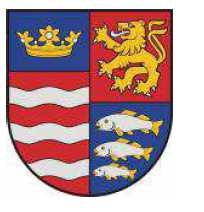 Žiadosť o zabezpečenie poskytovania sociálnej služby1.    Meno a priezviskofyzickej   osoby,   ktorej   sa   má   poskytovaťsociálna služba2.    Dátum narodenia3.    Adresa trvalého pobytu4.    Telefonický kontakt, e-mail5.    Adresa súčasného pobytu žiadateľa6.    Názov   poskytovateľa   sociálnej   služby a  miesto  poskytovania  sociálnej  služby (na  základe  výberu  fyzickej  osoby  uvedenej v bode 1)Názov:…………………………………………………Miesto:   ........................................................................7.    Druh   sociálnej   služby,   ktorá   sa   má poskytovať    fyzickej    osobe    uvedenej v bode 1:Domov sociálnych služieb Zariadenie podporovaného bývania Rehabilitačné stredisko Špecializované zariadeniez uvedených vypíšte iba jeden druh sociálnej služby:.....................................................................................................................8.    Forma sociálnej službypobytová                 pobytová               ambulantná celoročná                 týždenná9.    Predpokladaný deň začatia poskytovania sociálnej služby10.  Čas poskytovania sociálnej služby                pobytová                         doba určitá            doba neurčitáambulantná  ................. (uveďte počet hodín)11.  Údaje o príjme(napr. výška a druh dôchodku)12.  Prílohy k žiadosti                                           A.  Právoplatné rozhodnutie o odkázanosti na sociálnu službuB.   Právoplatné  rozhodnutie  súdu  o  pozbavení  spôsobilosti  na  právne úkony (u osôb pozbavených spôsobilosti na právne úkony)Uznesenie súdu o ustanovení opatrovníka (aktuálne, ak je vydané)Týmto prehlasujem, že všetky uvedené údaje sú pravdivé a súhlasím so spracovaním osobných údajov podľa ustanovenia§ 13 ods. 1 písm. a) zákona NR SR č. 18/2018 Z. z. o ochrane osobných údajov a v zmysle Zásad spracúvania osobných údajov fyzických osôb v Prešovskom samosprávnom kraji (zverejnené na stránke PSK) na účel sociálnych služieb v zmysle zákona NR SR č. 448/2008 o sociálnych službách a o zmene a doplnení zákona č. 455/1991 Zb. o živnostenskom podnikaní (živnostenský zákon) v znení neskorších predpisov.V ............................... dňa .........................                                                                      ............................................. podpis žiadateľa(zákonného zástupcu/súdom ustanoveného opatrovníka)